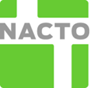 The National Association of City Transportation OfficialsAnnual MeetingJanuary 23-24, 2012Washington, DCMeeting Registration FormEmail to Ron Thaniel at ronthaniel@nacto.orgInformationNameTitleCityAddressCity, State, ZipTelFaxE-mailAre you attending the NACTO/Metropolitan Policy Program at Brookings Stakeholder Reception at the Hotel Tabard Inn, 1739 N Street NW, Washington, DC on January 23 from 6:30 p.m. to 8:00 p.m. _____The meeting with U.S. Department of Transportation Secretary Ray LaHood and the NACTO Annual Board Meeting Lunch are only open to members of the NACTO Board or their official designee.Please indicate if your federal staff is attending the meetings with the House and Senate transportation committees. _____ If federal staff are attending the Hill meetings, how many will be attending? _____